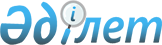 О внесении изменений в решение Келесского районного маслихата от 28 декабря 2023 года № 22-187-VI "О бюджетах села и сельских округов на 2023-2025 годы"Решение Келесского районного маслихата Туркестанской области от 19 мая 2023 года № 3-21-VIII
      Келесский районной маслихат РЕШИЛ:
      1. Внести в решение Келесского районного маслихата "О бюджетах села и сельских округов на 2023-2025 годы" от 28 декабря 2022 года № 22-187-VI следующие изменения:
      пункты 1-12 изложить в следующей редакции:
      "1. Утвердить бюджет села Абай на 2023-2025 годы согласно приложениям 1, 2 и 3 соответственно, в том числе на 2023 год в следующих объемах:
      1) доходы – 208 709 тысяч тенге:
      налоговые поступления – 110 902 тысяч тенге;
      неналоговые поступления – 0;
      поступления от продажи основного капитала – 0;
      поступления трансфертов – 97 807 тысяч тенге;
      2) затраты – 211 791 тысяч тенге;
      3) чистое бюджетное кредитование – 0:
      бюджетные кредиты – 0;
      погашение бюджетных кредитов – 0;
      4) сальдо по операциям с финансовыми активами – 0:
      приобретение финансовых активов – 0;
      поступления от продажи финансовых активов государства – 0;
      5) дефицит (профицит) бюджета – -3 082 тысяч тенге;
      6) финансирование дефицита (использование профицита) бюджета – 3 082 тысяч тенге;
      поступление займов – 0 тысяч тенге;
      погашение займов – 0;
      используемые остатки бюджетных средств – 3 082 тысяч тенге.
      2. Утвердить бюджет сельского округа Бирлесу на 2023-2025 годы согласно приложениям 4, 5 и 6 соответственно, в том числе на 2023 год в следующих объемах:
      1) доходы – 67 915 тысяч тенге:
      налоговые поступления – 5 756 тысяч тенге;
      неналоговые поступления – 0;
      поступления от продажи основного капитала – 0;
      поступления трансфертов – 62 159 тысяч тенге;
      2) затраты – 68 111 тысяч тенге;
      3) чистое бюджетное кредитование – 0:
      бюджетные кредиты – 0;
      погашение бюджетных кредитов – 0;
      4) сальдо по операциям с финансовыми активами – 0:
      приобретение финансовых активов – 0;
      поступления от продажи финансовых активов государства – 0;
      5) дефицит (профицит) бюджета – -196 тысяч тенге;
      6) финансирование дефицита (использование профицита) бюджета – 196 тысяч тенге;
      поступление займов – 0 тысяч тенге;
      погашение займов – 0;
      используемые остатки бюджетных средств – 196 тысяч тенге.
      3. Утвердить бюджет сельского округа Ушкын на 2023-2025 годы согласно приложениям 7, 8 и 9 соответственно, в том числе на 2023 год в следующих объемах:
      1) доходы – 57 710 тысяч тенге:
      налоговые поступления – 8 371 тысяч тенге;
      неналоговые поступления – 0;
      поступления от продажи основного капитала – 0;
      поступления трансфертов – 49 339 тысяч тенге;
      2) затраты – 57 948 тысяч тенге;
      3) чистое бюджетное кредитование – 0:
      бюджетные кредиты – 0;
      погашение бюджетных кредитов – 0;
      4) сальдо по операциям с финансовыми активами – 0:
      приобретение финансовых активов – 0;
      поступления от продажи финансовых активов государства – 0;
      5) дефицит (профицит) бюджета – -238 тысяч тенге;
      6) финансирование дефицита (использование профицита) бюджета – 238 тысяч тенге;
      поступление займов – 0 тысяч тенге;
      погашение займов – 0;
      используемые остатки бюджетных средств – 238 тысяч тенге.
      4. Утвердить бюджет сельского округа Жамбыл на 2023-2025 годы согласно приложениям 10, 11 и 12 соответственно, в том числе на 2023 год в следующих объемах:
      1) доходы – 42 168 тысяч тенге:
      налоговые поступления – 7 567 тысяч тенге;
      неналоговые поступления – 0;
      поступления от продажи основного капитала – 0;
      поступления трансфертов – 34 601 тысяч тенге;
      2) затраты – 42 195 тысяч тенге;
      3) чистое бюджетное кредитование – 0:
      бюджетные кредиты – 0;
      погашение бюджетных кредитов – 0;
      4) сальдо по операциям с финансовыми активами – 0:
      приобретение финансовых активов – 0;
      поступления от продажи финансовых активов государства – 0;
      5) дефицит (профицит) бюджета – -27 тысяч тенге;
      6) финансирование дефицита (использование профицита) бюджета – 27 тысяч тенге;
      поступление займов – 0 тысяч тенге;
      погашение займов – 0;
      используемые остатки бюджетных средств – 27 тысяч тенге.
      5. Утвердить бюджет сельского округа Бозай на 2023-2025 годы согласно приложениям 13, 14 и 15 соответственно, в том числе на 2023 год в следующих объемах:
      1) доходы – 33 399 тысяч тенге:
      налоговые поступления – 4 463 тысяч тенге;
      неналоговые поступления – 0;
      поступления от продажи основного капитала – 0;
      поступления трансфертов – 28 936 тысяч тенге;
      2) затраты – 33 622 тысяч тенге;
      3) чистое бюджетное кредитование – 0:
      бюджетные кредиты – 0;
      погашение бюджетных кредитов – 0;
      4) сальдо по операциям с финансовыми активами – 0:
      приобретение финансовых активов – 0;
      поступления от продажи финансовых активов государства – 0;
      5) дефицит (профицит) бюджета – -223 тысяч тенге;
      6) финансирование дефицита (использование профицита) бюджета – 223 тысяч тенге;
      поступление займов – 0 тысяч тенге;
      погашение займов – 0;
      используемые остатки бюджетных средств – 223 тысяч тенге.
      6. Утвердить бюджет сельского округа Бирлик на 2023-2025 годы согласно приложениям 16, 17 и 18 соответственно, в том числе на 2023 год в следующих объемах:
      1) доходы – 115 866 тысяч тенге:
      налоговые поступления – 7 640 тысяч тенге;
      неналоговые поступления – 0;
      поступления от продажи основного капитала – 0;
      поступления трансфертов – 108 226 тысяч тенге;
      2) затраты – 116 324 тысяч тенге;
      3) чистое бюджетное кредитование – 0:
      бюджетные кредиты – 0;
      погашение бюджетных кредитов – 0;
      4) сальдо по операциям с финансовыми активами – 0:
      приобретение финансовых активов – 0;
      поступления от продажи финансовых активов государства – 0;
      5) дефицит (профицит) бюджета – -458 тысяч тенге;
      6) финансирование дефицита (использование профицита) бюджета – 458 тысяч тенге;
      поступление займов – 0 тысяч тенге;
      погашение займов – 0;
      используемые остатки бюджетных средств – 458 тысяч тенге.
      7. Утвердить бюджет сельского округа Актобе на 2023-2025 годы согласно приложениям 19, 20 и 21 соответственно, в том числе на 2023 год в следующих объемах:
      1) доходы – 123 660 тысяч тенге:
      налоговые поступления – 41 951 тысяч тенге;
      неналоговые поступления – 0;
      поступления от продажи основного капитала – 0;
      поступления трансфертов – 81 709 тысяч тенге;
      2) затраты – 127 177 тысяч тенге;
      3) чистое бюджетное кредитование – 0:
      бюджетные кредиты – 0;
      погашение бюджетных кредитов – 0;
      4) сальдо по операциям с финансовыми активами – 0:
      приобретение финансовых активов – 0;
      поступления от продажи финансовых активов государства – 0;
      5) дефицит (профицит) бюджета – -3 517 тысяч тенге;
      6) финансирование дефицита (использование профицита) бюджета – 3 517 тысяч тенге;
      поступление займов – 0 тысяч тенге;
      погашение займов – 0;
      используемые остатки бюджетных средств – 3 517 тысяч тенге.
      8. Утвердить бюджет сельского округа Ошакты на 2023-2025 годы согласно приложениям 22, 23 и 24 соответственно, в том числе на 2023 год в следующих объемах:
      1) доходы – 74 465 тысяч тенге:
      налоговые поступления – 23 426 тысяч тенге;
      неналоговые поступления – 0;
      поступления от продажи основного капитала – 0;
      поступления трансфертов – 51 039 тысяч тенге;
      2) затраты – 75 696 тысяч тенге;
      3) чистое бюджетное кредитование – 0:
      бюджетные кредиты – 0;
      погашение бюджетных кредитов – 0;
      4) сальдо по операциям с финансовыми активами – 0:
      приобретение финансовых активов – 0;
      поступления от продажи финансовых активов государства – 0;
      5) дефицит (профицит) бюджета – -1 231 тысяч тенге;
      6) финансирование дефицита (использование профицита) бюджета – 1 231 тысяч тенге;
      поступление займов – 0 тысяч тенге;
      погашение займов – 0;
      используемые остатки бюджетных средств – 1 231 тысяч тенге.
      9. Утвердить бюджет сельского округа Кошкарата на 2023-2025 годы согласно приложениям 25, 26 и 27 соответственно, в том числе на 2023 год в следующих объемах:
      1) доходы – 111 980 тысяч тенге:
      налоговые поступления – 30 920 тысяч тенге;
      неналоговые поступления – 0;
      поступления от продажи основного капитала – 0;
      поступления трансфертов – 81 060 тысяч тенге;
      2) затраты – 113 612 тысяч тенге;
      3) чистое бюджетное кредитование – 0:
      бюджетные кредиты – 0;
      погашение бюджетных кредитов – 0;
      4) сальдо по операциям с финансовыми активами – 0:
      приобретение финансовых активов – 0;
      поступления от продажи финансовых активов государства – 0;
      5) дефицит (профицит) бюджета – -1 632 тысяч тенге;
      6) финансирование дефицита (использование профицита) бюджета – 1 632 тысяч тенге:
      поступление займов – 0;
      погашение займов – 0;
      используемые остатки бюджетных средств – 1 632 тысяч тенге.
      10. Утвердить бюджет сельского округа Алпамыс батыр на 2023-2025 годы согласно приложениям 28, 29 и 30 соответственно, в том числе на 2023 год в следующих объемах:
      1) доходы – 50 446 тысяч тенге:
      налоговые поступления – 8 255 тысяч тенге;
      неналоговые поступления – 0;
      поступления от продажи основного капитала – 0;
      поступления трансфертов – 42 191 тысяч тенге;
      2) затраты – 50 695 тысяч тенге;
      3) чистое бюджетное кредитование – 0:
      бюджетные кредиты – 0;
      погашение бюджетных кредитов – 0;
      4) сальдо по операциям с финансовыми активами – 0:
      приобретение финансовых активов – 0;
      поступления от продажи финансовых активов государства – 0;
      5) дефицит (профицит) бюджета – -249 тысяч тенге;
      6) финансирование дефицита (использование профицита) бюджета – 249 тысяч тенге;
      поступление займов – 0 тысяч тенге;
      погашение займов – 0;
      используемые остатки бюджетных средств – 249 тысяч тенге.
      11. Утвердить бюджет сельского округа Биртилек на 2023-2025 годы согласно приложениям 31, 32 и 33 соответственно, в том числе на 2023 год в следующих объемах:
      1) доходы – 107 993 тысяч тенге:
      налоговые поступления – 38 034 тысяч тенге;
      неналоговые поступления – 0;
      поступления от продажи основного капитала – 0;
      поступления трансфертов – 69 959 тысяч тенге;
      2) затраты – 111 275 тысяч тенге;
      3) чистое бюджетное кредитование – 0:
      бюджетные кредиты – 0;
      погашение бюджетных кредитов – 0;
      4) сальдо по операциям с финансовыми активами – 0:
      приобретение финансовых активов – 0;
      поступления от продажи финансовых активов государства – 0;
      5) дефицит (профицит) бюджета – -3 282 тысяч тенге;
      6) финансирование дефицита (использование профицита) бюджета – 3 282 тысяч тенге:
      поступление займов – 0;
      погашение займов – 0;
      используемые остатки бюджетных средств – 3 282 тысяч тенге.
      12. Утвердить бюджет сельского округа Жузимдик на 2023-2025 годы согласно приложениям 34, 35 и 36 соответственно, в том числе на 2023 год в следующих объемах:
      1) доходы – 70 748 тысяч тенге:
      налоговые поступления – 5 408 тысяч тенге;
      неналоговые поступления – 0;
      поступления от продажи основного капитала – 0;
      поступления трансфертов – 65 340 тысяч тенге;
      2) затраты – 71 345 тысяч тенге;
      3) чистое бюджетное кредитование – 0:
      бюджетные кредиты – 0;
      погашение бюджетных кредитов – 0;
      4) сальдо по операциям с финансовыми активами – 0:
      приобретение финансовых активов – 0;
      поступления от продажи финансовых активов государства – 0;
      5) дефицит (профицит) бюджета – -597 тысяч тенге;
      6) финансирование дефицита (использование профицита) бюджета – 597 тысяч тенге:
      поступление займов – 0;
      погашение займов – 0;
      используемые остатки бюджетных средств – 597 тысяч тенге.
      2. Приложения 1, 4, 7, 10, 13, 16, 19, 22, 25, 28, 31, 34, к указанному решению изложить в новой редакции согласно приложениям 1, 2, 3, 4, 5, 6, 7, 8, 9, 10, 11, 12 к настоящему решению.
      3. Настоящее решение вводится в действие с 1 января 2023 года. Бюджет села Абай на 2023 год Бюджет сельского округа Бирлесу на 2023 год Бюджет сельского округа Ушкын на 2023 год Бюджет сельского округа Жамбыл на 2023 год Бюджет сельского округа Бозай на 2023 год Бюджет сельского округа Бирлик на 2023 год Бюджет сельского округа Актобе на 2023 год Бюджет сельского округа Ошакты на 2023 год Бюджет сельского округа Кошкарата на 2023 год Бюджет сельского округа Алпамыс батыр на 2023 год Бюджет сельского округа Биртилек на 2023 год Бюджет сельского округа Жузимдик на 2023 год
					© 2012. РГП на ПХВ «Институт законодательства и правовой информации Республики Казахстан» Министерства юстиции Республики Казахстан
				
      Секретарь районного маслихата

Н.Шаулиев
Приложение 1 к решению
Келесского районного
маслихата от 19 мая
2023 года № 3-21-VIIIПриложение 1 к решению
Келесского районного
маслихата от 28 декабря
2022 года № 22-187-VII
Категория
Категория
Категория
Категория
Категория
тысяч тенге
Класс
Класс
Класс
Класс
тысяч тенге
Подкласс
Подкласс
Подкласс
тысяч тенге
Наименование
тысяч тенге
1. Доходы
208 709
1
Налоговые поступления
110 902
01
Подоходный налог
34 124
2
2
Индивидуальный подоходный налог
34 124
04
Hалоги на собственность
76 327
1
1
Hалоги на имущество
1 379
3
3
Земельный налог
1 633
4
4
Hалог на транспортные средства
73 315
05
Внутренние налоги на товары, работы и услуги
451
4
4
Сборы за ведение предпринимательской и профессиональной деятельности
451
2
Неналоговые поступления
0
3
Поступления от продажи основного капитала
0
4
Поступления трансфертов 
97 807
02
Трансферты из вышестоящих органов государственного управления
97 807
3
3
Трансферты из районного (города областного значения) бюджета
97 807
Функциональная группа
Функциональная группа
Функциональная группа
Функциональная группа
Функциональная группа
тысяч тенге
Функциональная подгруппа
Функциональная подгруппа
Функциональная подгруппа
Функциональная подгруппа
тысяч тенге
Администратор бюджетных программ
Администратор бюджетных программ
Администратор бюджетных программ
тысяч тенге
Программа
Программа
тысяч тенге
Наименование
тысяч тенге
2. Затраты
211 791
01
Государственные услуги общего характера
135 786
1
Представительные, исполнительные и другие органы, выполняющие общие функции государственного управления
135 786
124
Аппарат акима города районного значения, села, поселка, сельского округа
135 786
001
Услуги по обеспечению деятельности акима города районного значения, села, поселка, сельского округа
135 786
07
Жилищно-коммунальное хозяйство
76 005
3
Благоустройство населенных пунктов
76 005
124
Аппарат акима города районного значения, села, поселка, сельского округа
76 005
008
Освещение улиц населенных пунктов
24 000
011
Благоустройство и озеленение населенных пунктов
52 005
3. Чистое бюджетное кредитование
0
Бюджетные кредиты
0
Категория
Категория
Категория
Категория
Категория
тысяч тенге
Класс
Класс
Класс
Класс
тысяч тенге
Подкласс
Подкласс
Подкласс
тысяч тенге
Наименование
тысяч тенге
Погашение бюджетных кредитов
0
5
Погашение бюджетных кредитов
0
01
Погашение бюджетных кредитов
0
1
1
Погашение бюджетных кредитов, выданных из государственного бюджета
0
4. Сальдо по операциям с финансовыми активами
0
Приобретение финансовых активов
0
Поступление от продажи финансовых активов государства
0
5. Дефицит (профицит) бюджета
-3 082
6. Финансирование дефицита (использование профицита) бюджета
3 082
Поступление займов
0
Функциональная группа
Функциональная группа
Функциональная группа
Функциональная группа
Функциональная группа
тысяч тенге
Функциональная подгруппа
Функциональная подгруппа
Функциональная подгруппа
Функциональная подгруппа
тысяч тенге
Администратор бюджетных программ
Администратор бюджетных программ
Администратор бюджетных программ
тысяч тенге
Программа
Программа
тысяч тенге
Наименование
тысяч тенге
Погашение займов
0
16
Погашение займов
0
1
Погашение займов
0
Категория
Категория
Категория
Категория
Категория
тысяч тенге
Класс
Класс
Класс
Класс
тысяч тенге
Подкласс
Подкласс
Подкласс
тысяч тенге
Наименование
тысяч тенге
Используемые остатки бюджетных средств
3 082
8
Используемые остатки бюджетных средств
3 082
01
Остатки бюджетных средств
3 082
1
1
Свободные остатки бюджетных средств
3 082Приложение 2 к решению
Келесского районного
маслихата от 19 мая
2023 года № 3-21-VIIIПриложение 4 к решению
Келесского районного
маслихата от 28 декабря
2022 года № 22-187-VII
Категория
Категория
Категория
Категория
Категория
тысяч тенге
Класс
Класс
Класс
Класс
тысяч тенге
Подкласс
Подкласс
Подкласс
тысяч тенге
Наименование
тысяч тенге
1. Доходы
67 915
1
Налоговые поступления
5 756
01
Подоходный налог
111
2
2
Индивидуальный подоходный налог
111
04
Hалоги на собственность
5 645
1
1
Hалоги на имущество
72
3
3
Земельный налог
161
4
4
Hалог на транспортные средства
5 412
2
Неналоговые поступления
0
3
Поступления от продажи основного капитала
0
4
Поступления трансфертов 
62 159
02
Трансферты из вышестоящих органов государственного управления
62 159
3
3
Трансферты из районного (города областного значения) бюджета
62 159
Функциональная группа
Функциональная группа
Функциональная группа
Функциональная группа
Функциональная группа
тысяч тенге
Функциональная подгруппа
Функциональная подгруппа
Функциональная подгруппа
Функциональная подгруппа
тысяч тенге
Администратор бюджетных программ
Администратор бюджетных программ
Администратор бюджетных программ
тысяч тенге
Программа
Программа
тысяч тенге
Наименование
тысяч тенге
2. Затраты
68 111
01
Государственные услуги общего характера
41 148
1
Представительные, исполнительные и другие органы, выполняющие общие функции государственного управления
41 148
124
Аппарат акима города районного значения, села, поселка, сельского округа
41 148
001
Услуги по обеспечению деятельности акима города районного значения, села, поселка, сельского округа
41 148
07
Жилищно-коммунальное хозяйство
26 963
3
Благоустройство населенных пунктов
26 963
124
Аппарат акима города районного значения, села, поселка, сельского округа
26 963
008
Освещение улиц населенных пунктов
2 820
011
Благоустройство и озеленение населенных пунктов
24 143
3. Чистое бюджетное кредитование
0
Бюджетные кредиты
0
Категория
Категория
Категория
Категория
Категория
тысяч тенге
Класс
Класс
Класс
Класс
тысяч тенге
Подкласс
Подкласс
Подкласс
тысяч тенге
Наименование
тысяч тенге
Погашение бюджетных кредитов
0
5
Погашение бюджетных кредитов
0
01
Погашение бюджетных кредитов
0
1
1
Погашение бюджетных кредитов, выданных из государственного бюджета
0
4. Сальдо по операциям с финансовыми активами
0
Приобретение финансовых активов
0
Поступление от продажи финансовых активов государства
0
5. Дефицит (профицит) бюджета
-196
6. Финансирование дефицита (использование профицита) бюджета
196
Поступление займов
0
Функциональная группа
Функциональная группа
Функциональная группа
Функциональная группа
Функциональная группа
тысяч тенге
Функциональная подгруппа
Функциональная подгруппа
Функциональная подгруппа
Функциональная подгруппа
тысяч тенге
Администратор бюджетных программ
Администратор бюджетных программ
Администратор бюджетных программ
тысяч тенге
Программа
Программа
тысяч тенге
Наименование
тысяч тенге
Погашение займов
0
16
Погашение займов
0
1
Погашение займов
0
Категория
Категория
Категория
Категория
Категория
тысяч тенге
Класс
Класс
Класс
Класс
тысяч тенге
Подкласс
Подкласс
Подкласс
тысяч тенге
Наименование
тысяч тенге
Используемые остатки бюджетных средств
196
8
Используемые остатки бюджетных средств
196
01
Остатки бюджетных средств
196
1
1
Свободные остатки бюджетных средств
196Приложение 3 к решению
Келесского районного
маслихата от 19 мая
2023 года № 3-21-VIIIПриложение 7 к решению
Келесского районного
маслихата от 28 декабря
2022 года № 22-187-VII
Категория
Категория
Категория
Категория
Категория
тысяч тенге
Класс
Класс
Класс
Класс
тысяч тенге
Подкласс
Подкласс
Подкласс
тысяч тенге
Наименование
тысяч тенге
1. Доходы
57 710
1
Налоговые поступления
8 371
04
Hалоги на собственность
8 371
1
1
Hалоги на имущество
535
3
3
Земельный налог
400
4
4
Hалог на транспортные средства
7 436
2
Неналоговые поступления
0
3
Поступления от продажи основного капитала
0
4
Поступления трансфертов 
49 339
02
Трансферты из вышестоящих органов государственного управления
49 339
3
3
Трансферты из районного (города областного значения) бюджета
49 339
Функциональная группа
Функциональная группа
Функциональная группа
Функциональная группа
Функциональная группа
тысяч тенге
Функциональная подгруппа
Функциональная подгруппа
Функциональная подгруппа
Функциональная подгруппа
тысяч тенге
Администратор бюджетных программ
Администратор бюджетных программ
Администратор бюджетных программ
тысяч тенге
Программа
Программа
тысяч тенге
Наименование
тысяч тенге
2. Затраты
57 948
01
Государственные услуги общего характера
52 430
1
Представительные, исполнительные и другие органы, выполняющие общие функции государственного управления
52 430
124
Аппарат акима города районного значения, села, поселка, сельского округа
52 430
001
Услуги по обеспечению деятельности акима города районного значения, села, поселка, сельского округа
52 300
022
Капитальные расходы государственного органа
130
07
Жилищно-коммунальное хозяйство
5 518
3
Благоустройство населенных пунктов
5 518
124
Аппарат акима города районного значения, села, поселка, сельского округа
5 518
008
Освещение улиц населенных пунктов
3 000
011
Благоустройство и озеленение населенных пунктов
2 518
3. Чистое бюджетное кредитование
0
Бюджетные кредиты
0
Категория
Категория
Категория
Категория
Категория
тысяч тенге
Класс
Класс
Класс
Класс
тысяч тенге
Подкласс
Подкласс
Подкласс
тысяч тенге
Наименование
тысяч тенге
Погашение бюджетных кредитов
0
5
Погашение бюджетных кредитов
0
01
Погашение бюджетных кредитов
0
1
1
Погашение бюджетных кредитов, выданных из государственного бюджета
0
4. Сальдо по операциям с финансовыми активами
0
Приобретение финансовых активов
0
Поступление от продажи финансовых активов государства
0
5. Дефицит (профицит) бюджета
-238
6. Финансирование дефицита (использование профицита) бюджета
238
Поступление займов
0
Функциональная группа
Функциональная группа
Функциональная группа
Функциональная группа
Функциональная группа
тысяч тенге
Функциональная подгруппа
Функциональная подгруппа
Функциональная подгруппа
Функциональная подгруппа
тысяч тенге
Администратор бюджетных программ
Администратор бюджетных программ
Администратор бюджетных программ
тысяч тенге
Программа
Программа
тысяч тенге
Наименование
тысяч тенге
Погашение займов
0
16
Погашение займов
0
1
Погашение займов
0
Категория
Категория
Категория
Категория
Категория
тысяч тенге
Класс
Класс
Класс
Класс
тысяч тенге
Подкласс
Подкласс
Подкласс
тысяч тенге
Наименование
тысяч тенге
Используемые остатки бюджетных средств
238
8
Используемые остатки бюджетных средств
238
01
Остатки бюджетных средств
238
1
1
Свободные остатки бюджетных средств
238Приложение 4 к решению
Келесского районного
маслихата от 19 мая
2023 года № 3-21-VIIIПриложение 10 к решению
Келесского районного
маслихата от 28 декабря
2022 года № 22-187-VII
Категория
Категория
Категория
Категория
Категория
тысяч тенге
Класс
Класс
Класс
Класс
тысяч тенге
Подкласс
Подкласс
Подкласс
тысяч тенге
Наименование
тысяч тенге
1. Доходы
42 168
1
Налоговые поступления
7 567
01
Подоходный налог
380
2
2
Индивидуальный подоходный налог
380
04
Hалоги на собственность
7 187
1
1
Hалоги на имущество
100
3
3
Земельный налог
200
4
4
Hалог на транспортные средства
6 887
2
Неналоговые поступления
0
3
Поступления от продажи основного капитала
0
4
Поступления трансфертов 
34 601
02
Трансферты из вышестоящих органов государственного управления
34 601
3
3
Трансферты из районного (города областного значения) бюджета
34 601
Функциональная группа
Функциональная группа
Функциональная группа
Функциональная группа
Функциональная группа
тысяч тенге
Функциональная подгруппа
Функциональная подгруппа
Функциональная подгруппа
Функциональная подгруппа
тысяч тенге
Администратор бюджетных программ
Администратор бюджетных программ
Администратор бюджетных программ
тысяч тенге
Программа
Программа
тысяч тенге
Наименование
тысяч тенге
2. Затраты
42 195
01
Государственные услуги общего характера
39 677
1
Представительные, исполнительные и другие органы, выполняющие общие функции государственного управления
39 677
124
Аппарат акима города районного значения, села, поселка, сельского округа
39 677
001
Услуги по обеспечению деятельности акима города районного значения, села, поселка, сельского округа
39 677
07
Жилищно-коммунальное хозяйство
2 518
3
Благоустройство населенных пунктов
2 518
124
Аппарат акима города районного значения, села, поселка, сельского округа
2 518
011
Благоустройство и озеленение населенных пунктов
2 518
3. Чистое бюджетное кредитование
0
Бюджетные кредиты
0
Категория
Категория
Категория
Категория
Категория
тысяч тенге
Класс
Класс
Класс
Класс
тысяч тенге
Подкласс
Подкласс
Подкласс
тысяч тенге
Наименование
тысяч тенге
Погашение бюджетных кредитов
0
5
Погашение бюджетных кредитов
0
01
Погашение бюджетных кредитов
0
1
1
Погашение бюджетных кредитов, выданных из государственного бюджета
0
4. Сальдо по операциям с финансовыми активами
0
Приобретение финансовых активов
0
Поступление от продажи финансовых активов государства
0
5. Дефицит (профицит) бюджета
-27
6. Финансирование дефицита (использование профицита) бюджета
27
Поступление займов
0
Функциональная группа
Функциональная группа
Функциональная группа
Функциональная группа
Функциональная группа
тысяч тенге
Функциональная подгруппа
Функциональная подгруппа
Функциональная подгруппа
Функциональная подгруппа
тысяч тенге
Администратор бюджетных программ
Администратор бюджетных программ
Администратор бюджетных программ
тысяч тенге
Программа
Программа
тысяч тенге
Наименование
тысяч тенге
Погашение займов
0
16
Погашение займов
0
1
Погашение займов
0
Категория
Категория
Категория
Категория
Категория
тысяч тенге
Класс
Класс
Класс
Класс
тысяч тенге
Подкласс
Подкласс
Подкласс
тысяч тенге
Наименование
тысяч тенге
Используемые остатки бюджетных средств
27
8
Используемые остатки бюджетных средств
27
01
Остатки бюджетных средств
27
1
1
Свободные остатки бюджетных средств
27Приложение 5 к решению
Келесского районного
маслихата от 19 мая
2023 года № 3-21-VIIIПриложение 13 к решению
Келесского районного
маслихата от 28 декабря
2022 года № 22-187-VII
Категория
Категория
Категория
Категория
Категория
тысяч тенге
Класс
Класс
Класс
Класс
тысяч тенге
Подкласс
Подкласс
Подкласс
тысяч тенге
Наименование
тысяч тенге
1. Доходы
33 399
1
Налоговые поступления
4 463
01
Подоходный налог
168
2
2
Индивидуальный подоходный налог
168
04
Hалоги на собственность
4 295
1
1
Hалоги на имущество
95
3
3
Земельный налог
190
4
4
Hалог на транспортные средства
4 010
2
Неналоговые поступления
0
3
Поступления от продажи основного капитала
0
4
Поступления трансфертов 
28 936
02
Трансферты из вышестоящих органов государственного управления
28 936
3
3
Трансферты из районного (города областного значения) бюджета
28 936
Функциональная группа
Функциональная группа
Функциональная группа
Функциональная группа
Функциональная группа
тысяч тенге
Функциональная подгруппа
Функциональная подгруппа
Функциональная подгруппа
Функциональная подгруппа
тысяч тенге
Администратор бюджетных программ
Администратор бюджетных программ
Администратор бюджетных программ
тысяч тенге
Программа
Программа
тысяч тенге
Наименование
тысяч тенге
2. Затраты
33 622
01
Государственные услуги общего характера
32 222
1
Представительные, исполнительные и другие органы, выполняющие общие функции государственного управления
32 222
124
Аппарат акима города районного значения, села, поселка, сельского округа
32 222
001
Услуги по обеспечению деятельности акима города районного значения, села, поселка, сельского округа
32 222
07
Жилищно-коммунальное хозяйство
1 400
2
Благоустройство населенных пунктов
1 400
124
Аппарат акима города районного значения, села, поселка, сельского округа
1 400
011
Благоустройство и озеленение населенных пунктов
1 400
3. Чистое бюджетное кредитование
0
Бюджетные кредиты
0
Категория
Категория
Категория
Категория
Категория
тысяч тенге
Класс
Класс
Класс
Класс
тысяч тенге
Подкласс
Подкласс
Подкласс
тысяч тенге
Наименование
тысяч тенге
Погашение бюджетных кредитов
0
5
Погашение бюджетных кредитов
0
01
Погашение бюджетных кредитов
0
1
1
Погашение бюджетных кредитов, выданных из государственного бюджета
0
4. Сальдо по операциям с финансовыми активами
0
Приобретение финансовых активов
0
Поступление от продажи финансовых активов государства
0
5. Дефицит (профицит) бюджета
-223
6. Финансирование дефицита (использование профицита) бюджета
223
Поступление займов
0
Функциональная группа
Функциональная группа
Функциональная группа
Функциональная группа
Функциональная группа
тысяч тенге
Функциональная подгруппа
Функциональная подгруппа
Функциональная подгруппа
Функциональная подгруппа
тысяч тенге
Администратор бюджетных программ
Администратор бюджетных программ
Администратор бюджетных программ
тысяч тенге
Программа
Программа
тысяч тенге
Наименование
тысяч тенге
Погашение займов
0
16
Погашение займов
0
1
Погашение займов
0
Категория
Категория
Категория
Категория
Категория
тысяч тенге
Класс
Класс
Класс
Класс
тысяч тенге
Подкласс
Подкласс
Подкласс
тысяч тенге
Наименование
тысяч тенге
Используемые остатки бюджетных средств
223
8
Используемые остатки бюджетных средств
223
01
Остатки бюджетных средств
223
1
1
Свободные остатки бюджетных средств
223Приложение 6 к решению
Келесского районного
маслихата от 19 мая
2023 года № 3-21-VIIIПриложение 16 к решению
Келесского районного
маслихата от 28 декабря
2022 года № 22-187-VII
Категория
Категория
Категория
Категория
Категория
тысяч тенге
Класс
Класс
Класс
Класс
тысяч тенге
Подкласс
Подкласс
Подкласс
тысяч тенге
Наименование
тысяч тенге
1. Доходы
115 866
1
Налоговые поступления
7 640
01
Подоходный налог
304
2
2
Индивидуальный подоходный налог
304
04
Hалоги на собственность
7 336
1
1
Hалоги на имущество
135
3
3
Земельный налог
250
4
4
Hалог на транспортные средства
6 951
2
Неналоговые поступления
0
3
Поступления от продажи основного капитала
0
4
Поступления трансфертов 
108 226
02
Трансферты из вышестоящих органов государственного управления
108 226
3
3
Трансферты из районного (города областного значения) бюджета
108 226
Функциональная группа
Функциональная группа
Функциональная группа
Функциональная группа
Функциональная группа
тысяч тенге
Функциональная подгруппа
Функциональная подгруппа
Функциональная подгруппа
Функциональная подгруппа
тысяч тенге
Администратор бюджетных программ
Администратор бюджетных программ
Администратор бюджетных программ
тысяч тенге
Программа
Программа
тысяч тенге
Наименование
тысяч тенге
2. Затраты
116 324
01
Государственные услуги общего характера
51 408
1
Представительные, исполнительные и другие органы, выполняющие общие функции государственного управления
51 408
124
Аппарат акима города районного значения, села, поселка, сельского округа
51 408
001
Услуги по обеспечению деятельности акима города районного значения, села, поселка, сельского округа
51 408
07
Жилищно-коммунальное хозяйство
30 008
3
Благоустройство населенных пунктов
30 008
124
Аппарат акима города районного значения, села, поселка, сельского округа
30 008
008
Освещение улиц населенных пунктов
1 600
011
Благоустройство и озеленение населенных пунктов
28 408
12
Транспорт и коммуникации
34 908
1
Автомобильный транспорт
34 908
124
Аппарат акима города районного значения, села, поселка, сельского округа
34 908
045
Капитальный и средний ремонт автомобильных дорог улиц населенных пунктов
34 908
3. Чистое бюджетное кредитование
0
Бюджетные кредиты
0
Категория
Категория
Категория
Категория
Категория
тысяч тенге
Класс
Класс
Класс
Класс
тысяч тенге
Подкласс
Подкласс
Подкласс
тысяч тенге
Наименование
тысяч тенге
Погашение бюджетных кредитов
0
5
Погашение бюджетных кредитов
0
01
Погашение бюджетных кредитов
0
1
1
Погашение бюджетных кредитов, выданных из государственного бюджета
0
4. Сальдо по операциям с финансовыми активами
0
Приобретение финансовых активов
0
Поступление от продажи финансовых активов государства
0
5. Дефицит (профицит) бюджета
-458
6. Финансирование дефицита (использование профицита) бюджета
458
Поступление займов
0
Функциональная группа
Функциональная группа
Функциональная группа
Функциональная группа
Функциональная группа
тысяч тенге
Функциональная подгруппа
Функциональная подгруппа
Функциональная подгруппа
Функциональная подгруппа
тысяч тенге
Администратор бюджетных программ
Администратор бюджетных программ
Администратор бюджетных программ
тысяч тенге
Программа
Программа
тысяч тенге
Наименование
тысяч тенге
Погашение займов
0
16
Погашение займов
0
1
Погашение займов
0
Категория
Категория
Категория
Категория
Категория
тысяч тенге
Класс
Класс
Класс
Класс
тысяч тенге
Подкласс
Подкласс
Подкласс
тысяч тенге
Наименование
тысяч тенге
Используемые остатки бюджетных средств
458
8
Используемые остатки бюджетных средств
458
01
Остатки бюджетных средств
458
1
1
Свободные остатки бюджетных средств
458Приложение 7 к решению
Келесского районного
маслихата от 19 мая
2023 года № 3-21-VIIIПриложение 19 к решению
Келесского районного
маслихата от 28 декабря
2022 года № 22-187-VII
Категория
Категория
Категория
Категория
Категория
тысяч тенге
Класс
Класс
Класс
Класс
тысяч тенге
Подкласс
Подкласс
Подкласс
тысяч тенге
Наименование
тысяч тенге
1. Доходы
123 660
1
Налоговые поступления
41 951
01
Подоходный налог
2 763
2
2
Индивидуальный подоходный налог
2 763
04
Hалоги на собственность
39 188
1
1
Hалоги на имущество
800
3
3
Земельный налог
800
4
4
Hалог на транспортные средства
37 588
2
Неналоговые поступления
0
3
Поступления от продажи основного капитала
0
4
Поступления трансфертов 
81 709
02
Трансферты из вышестоящих органов государственного управления
81 709
3
3
Трансферты из районного (города областного значения) бюджета
81 709
Функциональная группа
Функциональная группа
Функциональная группа
Функциональная группа
Функциональная группа
тысяч тенге
Функциональная подгруппа
Функциональная подгруппа
Функциональная подгруппа
Функциональная подгруппа
тысяч тенге
Администратор бюджетных программ
Администратор бюджетных программ
Администратор бюджетных программ
тысяч тенге
Программа
Программа
тысяч тенге
Наименование
тысяч тенге
2. Затраты
127 177
01
Государственные услуги общего характера
90 508
1
Представительные, исполнительные и другие органы, выполняющие общие функции государственного управления
90 508
124
Аппарат акима города районного значения, села, поселка, сельского округа
90 508
001
Услуги по обеспечению деятельности акима города районного значения, села, поселка, сельского округа
90 508
07
Жилищно-коммунальное хозяйство
16 669
3
Благоустройство населенных пунктов
16 669
124
Аппарат акима города районного значения, села, поселка, сельского округа
16 669
008
Освещение улиц населенных пунктов
6 154
009
Обеспечение санитарии населенных пунктов
4 015
011
Благоустройство и озеленение населенных пунктов
6 500
15
Трансферты
20 000
1
Трансферты
20 000
124
Аппарат акима города районного значения, села, поселка, сельского округа
20 000
049
Возврат трансфертов общего характера в случаях, предусмотренных бюджетным законодательством
20 000
3. Чистое бюджетное кредитование
0
Бюджетные кредиты
0
Категория
Категория
Категория
Категория
Категория
тысяч тенге
Класс
Класс
Класс
Класс
тысяч тенге
Подкласс
Подкласс
Подкласс
тысяч тенге
Наименование
тысяч тенге
Погашение бюджетных кредитов
0
5
Погашение бюджетных кредитов
0
01
Погашение бюджетных кредитов
0
1
1
Погашение бюджетных кредитов, выданных из государственного бюджета
0
4. Сальдо по операциям с финансовыми активами
0
Приобретение финансовых активов
0
Поступление от продажи финансовых активов государства
0
5. Дефицит (профицит) бюджета
-3 517
6. Финансирование дефицита (использование профицита) бюджета
3 517
Поступление займов
0
Функциональная группа
Функциональная группа
Функциональная группа
Функциональная группа
Функциональная группа
тысяч тенге
Функциональная подгруппа
Функциональная подгруппа
Функциональная подгруппа
Функциональная подгруппа
тысяч тенге
Администратор бюджетных программ
Администратор бюджетных программ
Администратор бюджетных программ
тысяч тенге
Программа
Программа
тысяч тенге
Наименование
тысяч тенге
Погашение займов
0
16
Погашение займов
0
1
Погашение займов
0
Категория
Категория
Категория
Категория
Категория
тысяч тенге
Класс
Класс
Класс
Класс
тысяч тенге
Подкласс
Подкласс
Подкласс
тысяч тенге
Наименование
тысяч тенге
Используемые остатки бюджетных средств
3 517
8
Используемые остатки бюджетных средств
3 517
01
Остатки бюджетных средств
3 517
1
1
Свободные остатки бюджетных средств
3 517Приложение 8 к решению
Келесского районного
маслихата от 19 мая
2023 года № 3-21-VIIIПриложение 22 к решению
Келесского районного
маслихата от 28 декабря
2022 года № 22-187-VII
Категория
Категория
Категория
Категория
Категория
тысяч тенге
Класс
Класс
Класс
Класс
тысяч тенге
Подкласс
Подкласс
Подкласс
тысяч тенге
Наименование
тысяч тенге
1. Доходы
74 465
1
Налоговые поступления
23 426
01
Подоходный налог
2 124
2
2
Индивидуальный подоходный налог
2 124
04
Hалоги на собственность
21 256
1
1
Hалоги на имущество
500
3
3
Земельный налог
600
4
4
Hалог на транспортные средства
20 156
05
Внутренние налоги на товары, работы и услуги
46
4
4
Сборы за ведение предпринимательской и профессиональной деятельности
46
2
Неналоговые поступления
0
3
Поступления от продажи основного капитала
0
4
Поступления трансфертов 
51 039
02
Трансферты из вышестоящих органов государственного управления
51 039
3
3
Трансферты из районного (города областного значения) бюджета
51 039
Функциональная группа
Функциональная группа
Функциональная группа
Функциональная группа
Функциональная группа
тысяч тенге
Функциональная подгруппа
Функциональная подгруппа
Функциональная подгруппа
Функциональная подгруппа
тысяч тенге
Администратор бюджетных программ
Администратор бюджетных программ
Администратор бюджетных программ
тысяч тенге
Программа
Программа
тысяч тенге
Наименование
тысяч тенге
2. Затраты
75 696
01
Государственные услуги общего характера
58 922
1
Представительные, исполнительные и другие органы, выполняющие общие функции государственного управления
58 922
124
Аппарат акима города районного значения, села, поселка, сельского округа
58 922
001
Услуги по обеспечению деятельности акима города районного значения, села, поселка, сельского округа
58 922
07
Жилищно-коммунальное хозяйство
6 301
3
Благоустройство населенных пунктов
6 301
124
Аппарат акима города районного значения, села, поселка, сельского округа
6 301
008
Освещение улиц населенных пунктов
1 265
011
Благоустройство и озеленение населенных пунктов
5 036
15
Трансферты
10 473
1
Трансферты
10 473
124
Аппарат акима города районного значения, села, поселка, сельского округа
10 473
049
Возврат трансфертов общего характера в случаях, предусмотренных бюджетным законодательством
10 473
3. Чистое бюджетное кредитование
0
Бюджетные кредиты
0
Категория
Категория
Категория
Категория
Категория
тысяч тенге
Класс
Класс
Класс
Класс
тысяч тенге
Подкласс
Подкласс
Подкласс
тысяч тенге
Наименование
тысяч тенге
Погашение бюджетных кредитов
0
5
Погашение бюджетных кредитов
0
01
Погашение бюджетных кредитов
0
1
1
Погашение бюджетных кредитов, выданных из государственного бюджета
0
4. Сальдо по операциям с финансовыми активами
0
Приобретение финансовых активов
0
Поступление от продажи финансовых активов государства
0
5. Дефицит (профицит) бюджета
-1 231
6. Финансирование дефицита (использование профицита) бюджета
1 231
Поступление займов
0
Функциональная группа
Функциональная группа
Функциональная группа
Функциональная группа
Функциональная группа
тысяч тенге
Функциональная подгруппа
Функциональная подгруппа
Функциональная подгруппа
Функциональная подгруппа
тысяч тенге
Администратор бюджетных программ
Администратор бюджетных программ
Администратор бюджетных программ
тысяч тенге
Программа
Программа
тысяч тенге
Наименование
тысяч тенге
Погашение займов
0
16
Погашение займов
0
1
Погашение займов
0
Категория
Категория
Категория
Категория
Категория
тысяч тенге
Класс
Класс
Класс
Класс
тысяч тенге
Подкласс
Подкласс
Подкласс
тысяч тенге
Наименование
тысяч тенге
Используемые остатки бюджетных средств
1 231
8
Используемые остатки бюджетных средств
1 231
01
Остатки бюджетных средств
1 231
1
1
Свободные остатки бюджетных средств
1 231Приложение 9 к решению
Келесского районного
маслихата от 19 мая
2023 года № 3-21-VIIIПриложение 25 к решению
Келесского районного
маслихата от 28 декабря
2022 года № 22-187-VII
Категория
Категория
Категория
Категория
Категория
тысяч тенге
Класс
Класс
Класс
Класс
тысяч тенге
Подкласс
Подкласс
Подкласс
тысяч тенге
Наименование
тысяч тенге
1. Доходы
111 980
1
Налоговые поступления
30 920
01
Подоходный налог
2 666
2
2
Индивидуальный подоходный налог
2 666
04
Hалоги на собственность
28 211
1
1
Hалоги на имущество
600
3
3
Земельный налог
650
4
4
Hалог на транспортные средства
26 961
05
Внутренние налоги на товары, работы и услуги
43
4
4
Сборы за ведение предпринимательской и профессиональной деятельности
43
2
Неналоговые поступления
0
3
Поступления от продажи основного капитала
0
4
Поступления трансфертов 
81 060
02
Трансферты из вышестоящих органов государственного управления
81 060
3
3
Трансферты из районного (города областного значения) бюджета
81 060
Функциональная группа
Функциональная группа
Функциональная группа
Функциональная группа
Функциональная группа
тысяч тенге
Функциональная подгруппа
Функциональная подгруппа
Функциональная подгруппа
Функциональная подгруппа
тысяч тенге
Администратор бюджетных программ
Администратор бюджетных программ
Администратор бюджетных программ
тысяч тенге
Программа
Программа
тысяч тенге
Наименование
тысяч тенге
2. Затраты
113 612
01
Государственные услуги общего характера
76 720
1
Представительные, исполнительные и другие органы, выполняющие общие функции государственного управления
76 720
124
Аппарат акима города районного значения, села, поселка, сельского округа
76 720
001
Услуги по обеспечению деятельности акима города районного значения, села, поселка, сельского округа
76 720
07
Жилищно-коммунальное хозяйство
22 266
3
Благоустройство населенных пунктов
22 266
124
Аппарат акима города районного значения, села, поселка, сельского округа
22 266
008
Освещение улиц населенных пунктов
6 221
011
Благоустройство и озеленение населенных пунктов
16 045
15
Трансферты
14 626
1
Трансферты
14 626
124
Аппарат акима города районного значения, села, поселка, сельского округа
14 626
049
Возврат трансфертов общего характера в случаях, предусмотренных бюджетным законодательством
14 626
3. Чистое бюджетное кредитование
0
Бюджетные кредиты
0
Категория
Категория
Категория
Категория
Категория
тысяч тенге
Класс
Класс
Класс
Класс
тысяч тенге
Подкласс
Подкласс
Подкласс
тысяч тенге
Наименование
тысяч тенге
Погашение бюджетных кредитов
0
5
Погашение бюджетных кредитов
0
01
Погашение бюджетных кредитов
0
1
1
Погашение бюджетных кредитов, выданных из государственного бюджета
0
4. Сальдо по операциям с финансовыми активами
0
Приобретение финансовых активов
0
Поступление от продажи финансовых активов государства
0
5. Дефицит (профицит) бюджета
-1 632
6. Финансирование дефицита (использование профицита) бюджета
1 632
Поступление займов
0
Функциональная группа
Функциональная группа
Функциональная группа
Функциональная группа
Функциональная группа
тысяч тенге
Функциональная подгруппа
Функциональная подгруппа
Функциональная подгруппа
Функциональная подгруппа
тысяч тенге
Администратор бюджетных программ
Администратор бюджетных программ
Администратор бюджетных программ
тысяч тенге
Программа
Программа
тысяч тенге
Наименование
тысяч тенге
Погашение займов
0
16
Погашение займов
0
1
Погашение займов
0
Категория
Категория
Категория
Категория
Категория
тысяч тенге
Класс
Класс
Класс
Класс
тысяч тенге
Подкласс
Подкласс
Подкласс
тысяч тенге
Наименование
тысяч тенге
Используемые остатки бюджетных средств
1 632
8
Используемые остатки бюджетных средств
1 632
01
Остатки бюджетных средств
1 632
1
1
Свободные остатки бюджетных средств
1 632Приложение 10 к решению
Келесского районного
маслихата от 19 мая
2023 года № 3-21-VIIIПриложение 28 к решению
Келесского районного
маслихата от 28 декабря
2022 года № 22-187-VII
Категория
Категория
Категория
Категория
Категория
тысяч тенге
Класс
Класс
Класс
Класс
тысяч тенге
Подкласс
Подкласс
Подкласс
тысяч тенге
Наименование
тысяч тенге
1. Доходы
50 446
1
Налоговые поступления
8 255
01
Подоходный налог
342
2
2
Индивидуальный подоходный налог
342
04
Hалоги на собственность
7 913
1
1
Hалоги на имущество
185
3
3
Земельный налог
198
4
4
Hалог на транспортные средства
7 530
2
Неналоговые поступления
0
3
Поступления от продажи основного капитала
0
4
Поступления трансфертов 
42 191
02
Трансферты из вышестоящих органов государственного управления
42 191
3
3
Трансферты из районного (города областного значения) бюджета
42 191
Функциональная группа
Функциональная группа
Функциональная группа
Функциональная группа
Функциональная группа
тысяч тенге
Функциональная подгруппа
Функциональная подгруппа
Функциональная подгруппа
Функциональная подгруппа
тысяч тенге
Администратор бюджетных программ
Администратор бюджетных программ
Администратор бюджетных программ
тысяч тенге
Программа
Программа
тысяч тенге
Наименование
тысяч тенге
2. Затраты
50 695
01
Государственные услуги общего характера
45 177
1
Представительные, исполнительные и другие органы, выполняющие общие функции государственного управления
45 177
124
Аппарат акима города районного значения, села, поселка, сельского округа
45 177
001
Услуги по обеспечению деятельности акима города районного значения, села, поселка, сельского округа
45 177
07
Жилищно-коммунальное хозяйство
5 518
3
Благоустройство населенных пунктов
5 518
124
Аппарат акима города районного значения, села, поселка, сельского округа
5 518
008
Освещение улиц населенных пунктов
3 000
011
Благоустройство и озеленение населенных пунктов
2 518
3. Чистое бюджетное кредитование
0
Бюджетные кредиты
0
Категория
Категория
Категория
Категория
Категория
тысяч тенге
Класс
Класс
Класс
Класс
тысяч тенге
Подкласс
Подкласс
Подкласс
тысяч тенге
Наименование
тысяч тенге
Погашение бюджетных кредитов
0
5
Погашение бюджетных кредитов
0
01
Погашение бюджетных кредитов
0
1
1
Погашение бюджетных кредитов, выданных из государственного бюджета
0
4. Сальдо по операциям с финансовыми активами
0
Приобретение финансовых активов
0
Поступление от продажи финансовых активов государства
0
5. Дефицит (профицит) бюджета
-249
6. Финансирование дефицита (использование профицита) бюджета
249
Поступление займов
0
Функциональная группа
Функциональная группа
Функциональная группа
Функциональная группа
Функциональная группа
тысяч тенге
Функциональная подгруппа
Функциональная подгруппа
Функциональная подгруппа
Функциональная подгруппа
тысяч тенге
Администратор бюджетных программ
Администратор бюджетных программ
Администратор бюджетных программ
тысяч тенге
Программа
Программа
тысяч тенге
Наименование
тысяч тенге
Погашение займов
0
16
Погашение займов
0
1
Погашение займов
0
Категория
Категория
Категория
Категория
Категория
тысяч тенге
Класс
Класс
Класс
Класс
тысяч тенге
Подкласс
Подкласс
Подкласс
тысяч тенге
Наименование
тысяч тенге
Используемые остатки бюджетных средств
249
8
Используемые остатки бюджетных средств
249
01
Остатки бюджетных средств
249
1
1
Свободные остатки бюджетных средств
249Приложение 11 к решению
Келесского районного
маслихата от 19 мая
2023 года № 3-21-VIIIПриложение 31 к решению
Келесского районного
маслихата от 28 декабря
2022 года № 22-187-VII
Категория
Категория
Категория
Категория
Категория
тысяч тенге
Класс
Класс
Класс
Класс
тысяч тенге
Подкласс
Подкласс
Подкласс
тысяч тенге
Наименование
тысяч тенге
1. Доходы
107 993
1
Налоговые поступления
38 034
01
Подоходный налог
4 874
2
2
Индивидуальный подоходный налог
4 874
04
Hалоги на собственность
33 160
1
1
Hалоги на имущество
900
3
3
Земельный налог
1 000
4
4
Hалог на транспортные средства
31 260
2
Неналоговые поступления
0
3
Поступления от продажи основного капитала
0
4
Поступления трансфертов 
69 959
02
Трансферты из вышестоящих органов государственного управления
69 959
3
3
Трансферты из районного (города областного значения) бюджета
69 959
Функциональная группа
Функциональная группа
Функциональная группа
Функциональная группа
Функциональная группа
тысяч тенге
Функциональная подгруппа
Функциональная подгруппа
Функциональная подгруппа
Функциональная подгруппа
тысяч тенге
Администратор бюджетных программ
Администратор бюджетных программ
Администратор бюджетных программ
тысяч тенге
Программа
Программа
тысяч тенге
Наименование
тысяч тенге
2. Затраты
111 275
01
Государственные услуги общего характера
79 116
1
Представительные, исполнительные и другие органы, выполняющие общие функции государственного управления
79 116
124
Аппарат акима города районного значения, села, поселка, сельского округа
79 116
001
Услуги по обеспечению деятельности акима города районного значения, села, поселка, сельского округа
79 116
07
Жилищно-коммунальное хозяйство
9 236
3
Благоустройство населенных пунктов
9 236
124
Аппарат акима города районного значения, села, поселка, сельского округа
9 236
008
Освещение улиц населенных пунктов
4 200
011
Благоустройство и озеленение населенных пунктов
5 036
15
Трансферты
22 923
1
Трансферты
22 923
124
Аппарат акима города районного значения, села, поселка, сельского округа
22 923
049
Возврат трансфертов общего характера в случаях, предусмотренных бюджетным законодательством
22 923
3. Чистое бюджетное кредитование
0
Бюджетные кредиты
0
Категория
Категория
Категория
Категория
Категория
тысяч тенге
Класс
Класс
Класс
Класс
тысяч тенге
Подкласс
Подкласс
Подкласс
тысяч тенге
Наименование
тысяч тенге
Погашение бюджетных кредитов
0
5
Погашение бюджетных кредитов
0
01
Погашение бюджетных кредитов
0
1
1
Погашение бюджетных кредитов, выданных из государственного бюджета
0
4. Сальдо по операциям с финансовыми активами
0
Приобретение финансовых активов
0
Поступление от продажи финансовых активов государства
0
5. Дефицит (профицит) бюджета
-3 282
6. Финансирование дефицита (использование профицита) бюджета
3 282
Поступление займов
0
Функциональная группа
Функциональная группа
Функциональная группа
Функциональная группа
Функциональная группа
тысяч тенге
Функциональная подгруппа
Функциональная подгруппа
Функциональная подгруппа
Функциональная подгруппа
тысяч тенге
Администратор бюджетных программ
Администратор бюджетных программ
Администратор бюджетных программ
тысяч тенге
Программа
Программа
тысяч тенге
Наименование
тысяч тенге
Погашение займов
0
16
Погашение займов
0
1
Погашение займов
0
Категория
Категория
Категория
Категория
Категория
тысяч тенге
Класс
Класс
Класс
Класс
тысяч тенге
Подкласс
Подкласс
Подкласс
тысяч тенге
Наименование
тысяч тенге
Используемые остатки бюджетных средств
3 282
8
Используемые остатки бюджетных средств
3 282
01
Остатки бюджетных средств
3 282
1
1
Свободные остатки бюджетных средств
3 282Приложение 12 к решению
Келесского районного
маслихата от 19 мая
2023 года № 3-21-VIIIПриложение 34 к решению
Келесского районного
маслихата от 28 декабря
2022 года № 22-187-VII
Категория
Категория
Категория
Категория
Категория
тысяч тенге
Класс
Класс
Класс
Класс
тысяч тенге
Подкласс
Подкласс
Подкласс
тысяч тенге
Наименование
тысяч тенге
1. Доходы
70 748
1
Налоговые поступления
5 408
01
Подоходный налог
148
2
2
Индивидуальный подоходный налог
148
04
Hалоги на собственность
5 260
1
1
Hалоги на имущество
64
3
3
Земельный налог
50
4
4
Hалог на транспортные средства
5 146
2
Неналоговые поступления
0
3
Поступления от продажи основного капитала
0
4
Поступления трансфертов 
65 340
02
Трансферты из вышестоящих органов государственного управления
65 340
3
3
Трансферты из районного (города областного значения) бюджета
65 340
Функциональная группа
Функциональная группа
Функциональная группа
Функциональная группа
Функциональная группа
тысяч тенге
Функциональная подгруппа
Функциональная подгруппа
Функциональная подгруппа
Функциональная подгруппа
тысяч тенге
Администратор бюджетных программ
Администратор бюджетных программ
Администратор бюджетных программ
тысяч тенге
Программа
Программа
тысяч тенге
Наименование
тысяч тенге
2. Затраты
71 345
01
Государственные услуги общего характера
37 887
1
Представительные, исполнительные и другие органы, выполняющие общие функции государственного управления
37 887
124
Аппарат акима города районного значения, села, поселка, сельского округа
37 887
001
Услуги по обеспечению деятельности акима города районного значения, села, поселка, сельского округа
37 751
022
Капитальные расходы государственного органа
136
07
Жилищно-коммунальное хозяйство
33 458
3
Благоустройство населенных пунктов
33 458
124
Аппарат акима города районного значения, села, поселка, сельского округа
33 458
008
Освещение улиц населенных пунктов
1 234
011
Благоустройство и озеленение населенных пунктов
32 224
3. Чистое бюджетное кредитование
0
Бюджетные кредиты
0
Категория
Категория
Категория
Категория
Категория
тысяч тенге
Класс
Класс
Класс
Класс
тысяч тенге
Подкласс
Подкласс
Подкласс
тысяч тенге
Наименование
тысяч тенге
Погашение бюджетных кредитов
0
5
Погашение бюджетных кредитов
0
01
Погашение бюджетных кредитов
0
1
1
Погашение бюджетных кредитов, выданных из государственного бюджета
0
4. Сальдо по операциям с финансовыми активами
0
Приобретение финансовых активов
0
Поступление от продажи финансовых активов государства
0
5. Дефицит (профицит) бюджета
-597
6. Финансирование дефицита (использование профицита) бюджета
597
Поступление займов
0
Функциональная группа
Функциональная группа
Функциональная группа
Функциональная группа
Функциональная группа
тысяч тенге
Функциональная подгруппа
Функциональная подгруппа
Функциональная подгруппа
Функциональная подгруппа
тысяч тенге
Администратор бюджетных программ
Администратор бюджетных программ
Администратор бюджетных программ
тысяч тенге
Программа
Программа
тысяч тенге
Наименование
тысяч тенге
Погашение займов
0
16
Погашение займов
0
1
Погашение займов
0
Категория
Категория
Категория
Категория
Категория
тысяч тенге
Класс
Класс
Класс
Класс
тысяч тенге
Подкласс
Подкласс
Подкласс
тысяч тенге
Наименование
тысяч тенге
Используемые остатки бюджетных средств
597
8
Используемые остатки бюджетных средств
597
01
Остатки бюджетных средств
597
1
1
Свободные остатки бюджетных средств
597